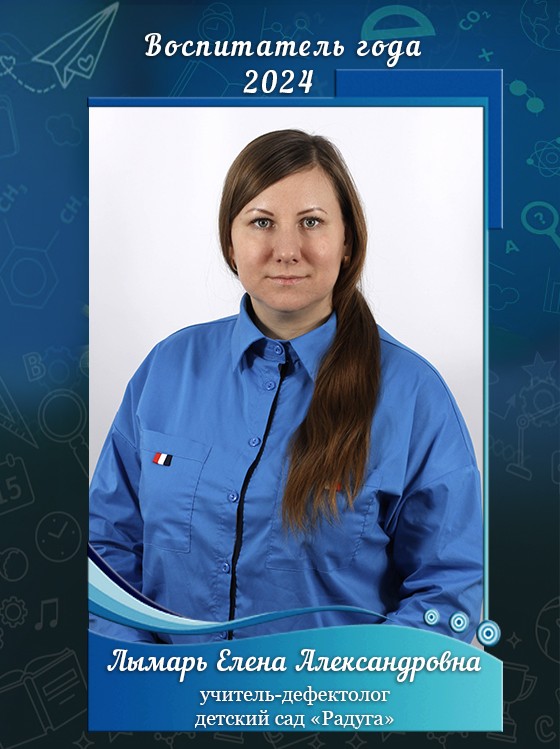 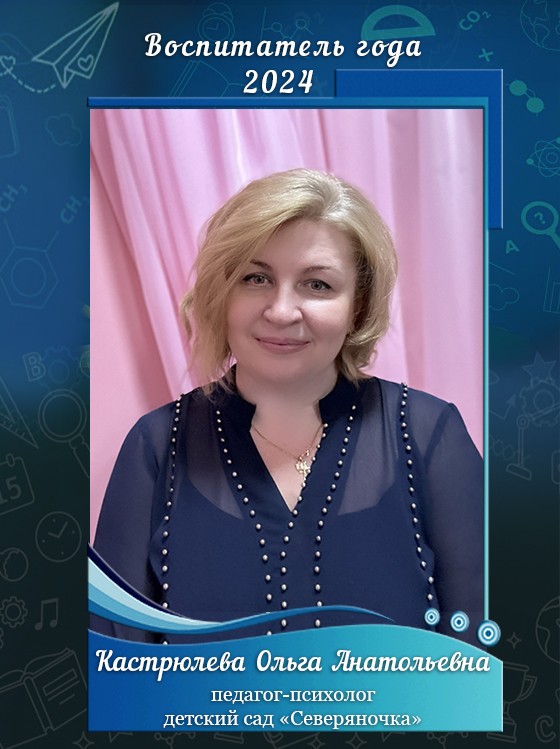 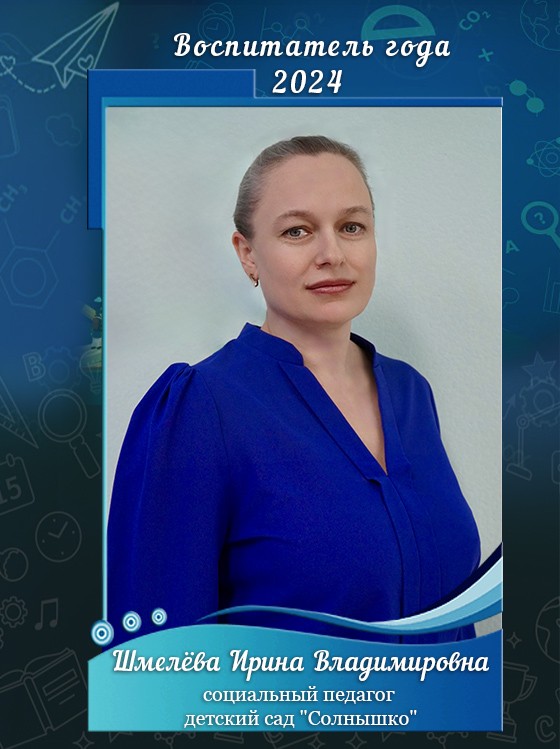 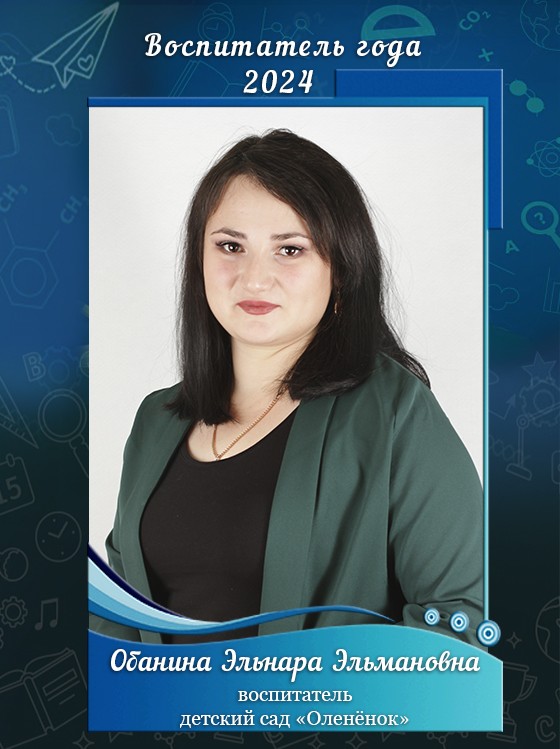 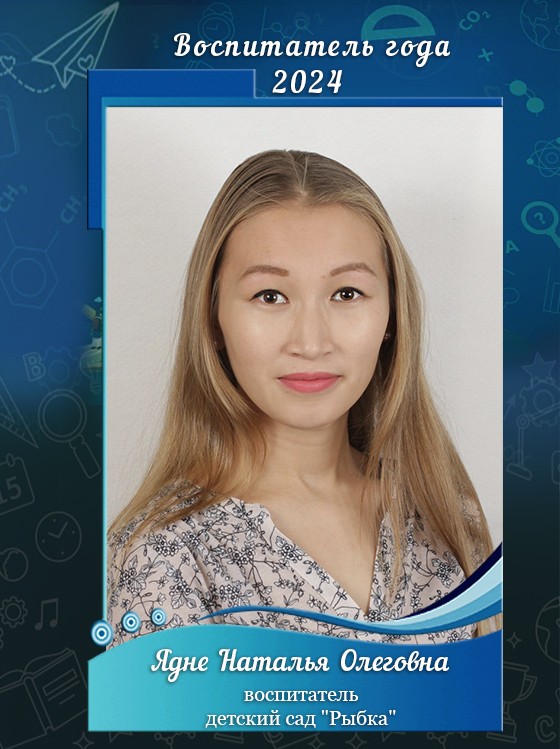 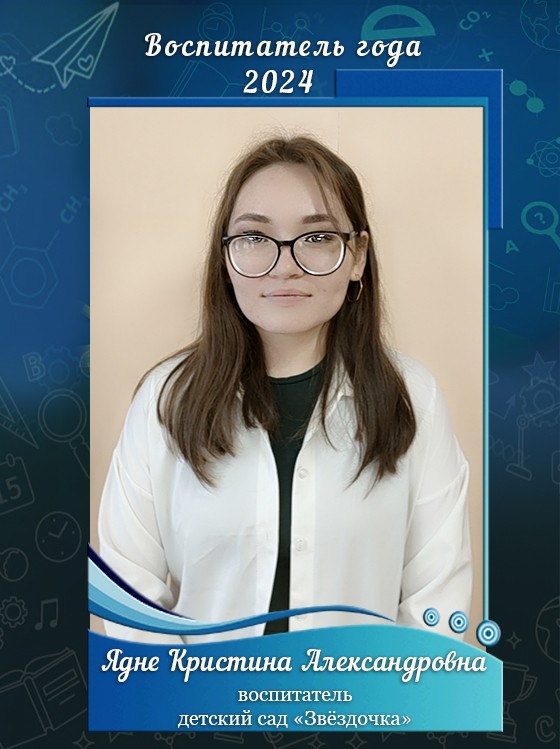                    Департамент образования Администрации Тазовского района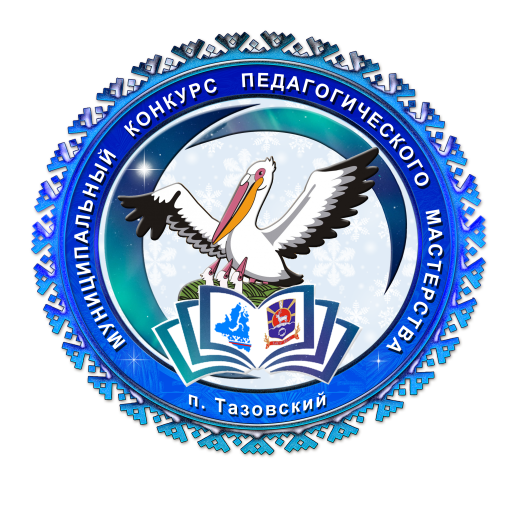  «Думай! Действуй! Созидай!»         Муниципальный конкурс        педагогического мастерства – 2024         «Воспитатель года»        программа                    Место проведения: МБДОУ детский сад «Радуга»   20-22 марта20 марта21 марта  22 марта23 марта - 16.00 - 17.00  - Закрытие конкурса (актовый зал Тазовской средней школыСостав жюри:Мельник Наталия Анатольевна – заведующий сектором дошкольного образования упраления общего, дошкольного, дополнительного образования департамента образования Администрации Тазовского района, председатель жюри;Зимина Елена Федоровна – заведующий МБДОУ детский сад «Олененок», член жюри;Васьковская Виктория Денисовна – заместитель заведующего МБДОУ детский сад «Олененок», победитель окружного конкурса «Воспитатель года Ямала- 2022», член жюри;Денисенко Алена Юрьевна – заместитель заведующего МБДОУ детский сад «Солнышко», член жюри;  Зеленина Лилия Николаевна - заведующий МБДОУ детский сад «Рыбка», член жюри.